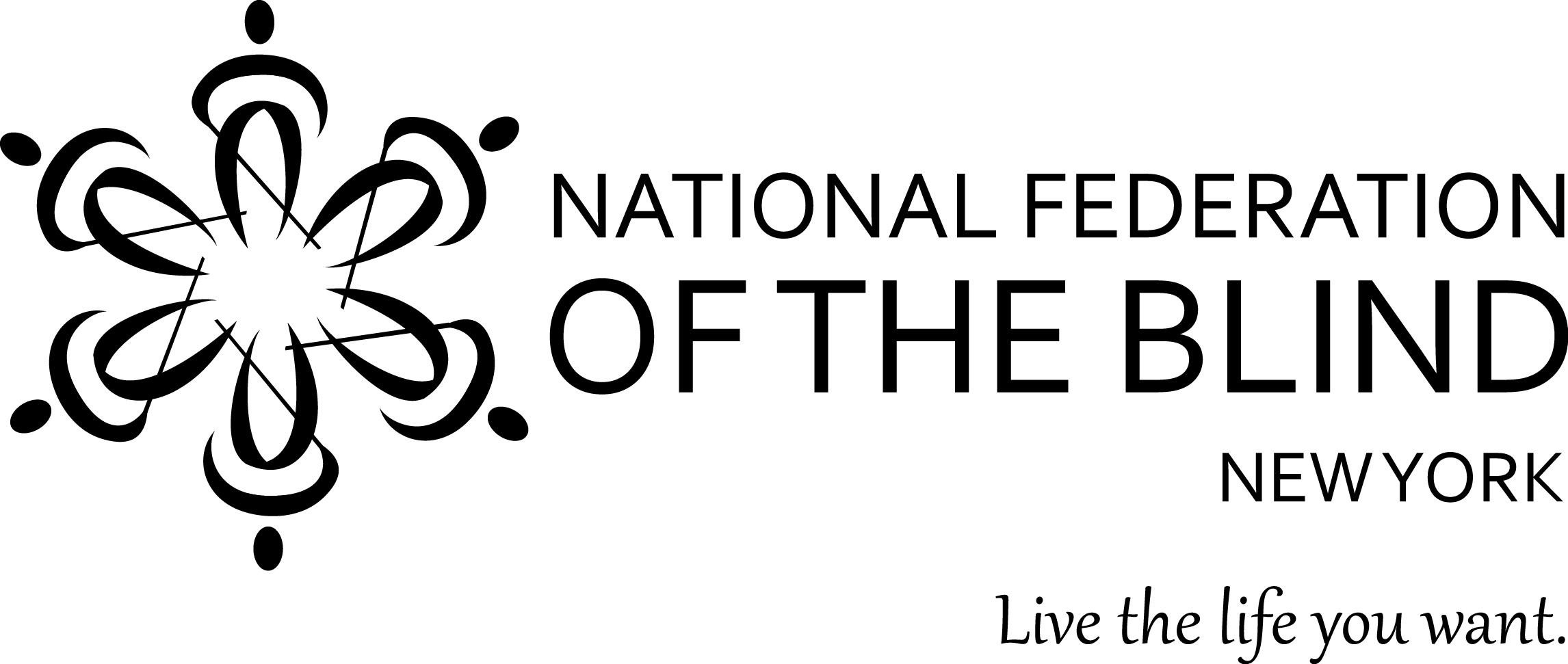 REGISTRATION FORMNational Federation of the Blind of New York State, Inc., 61st Annual ConventionGuest name(s) _____________________________________________________________________Street address _____________________________________________________________________City ___________________________________________ State______  Zip_________Home phone______________________________ Mobile phone______________________________Email address ______________________________Circle one:   king bed   or   2 double beds.    If you will also need a rollaway cot or a crib, see below.Daycare needed for (number of) ___ children. Age(s) of child(ren)  __________________If the person sending payment is not a guest listed on this form, please provide this information:Name _____________________________________________________  Phone _______________Register online at www.nfbny.org OR send this completed registration form with a check or money order payable to NFB of NYS to: NFB of NYS Convention Committee, P.O. Box 205666 Sunset Station, Brooklyn, NY 11220	ItemQuantityAmountConvention Registration per adult   ______  @ $15.00     $Box lunch Friday 11/17   ______  @ $15.00     $Box lunch Saturday 11/18   ______  @ $15.00     $Banquet Dinner Saturday 11/18:  How many? Prime rib ____  Chicken Francese ____  Eggplant Parmigiana ____Any dietary restrictions: _________________    ______  @ $30.00   (number of meals)     $ Hotel: Circle each night you will stay     Nov. 16       Nov. 17       Nov. 18      ______  @ $85.00   (number of nights)     $Rollaway cot ___ or crib ___    ______  @ $15.00   (number of nights)     $SUBTOTAL of all above itemsXXXXXXXXXXXXXXXXXXXXXXXXXX      
     $5% discount of subtotal. Enter only if enve-lope is postmarked by October 15, 2017.XXXXXXXXXXXXXXXXXXXXXXXXXX  -  $TOTAL ENCLOSED (subtract discount if applicable)     $